														Name:Use color markers/colored pencils to trace their travel routes. You will need 4 different colors – 1 per person.       Ibn Battuta       Marco Polo       Xuanzang       Margery Kempe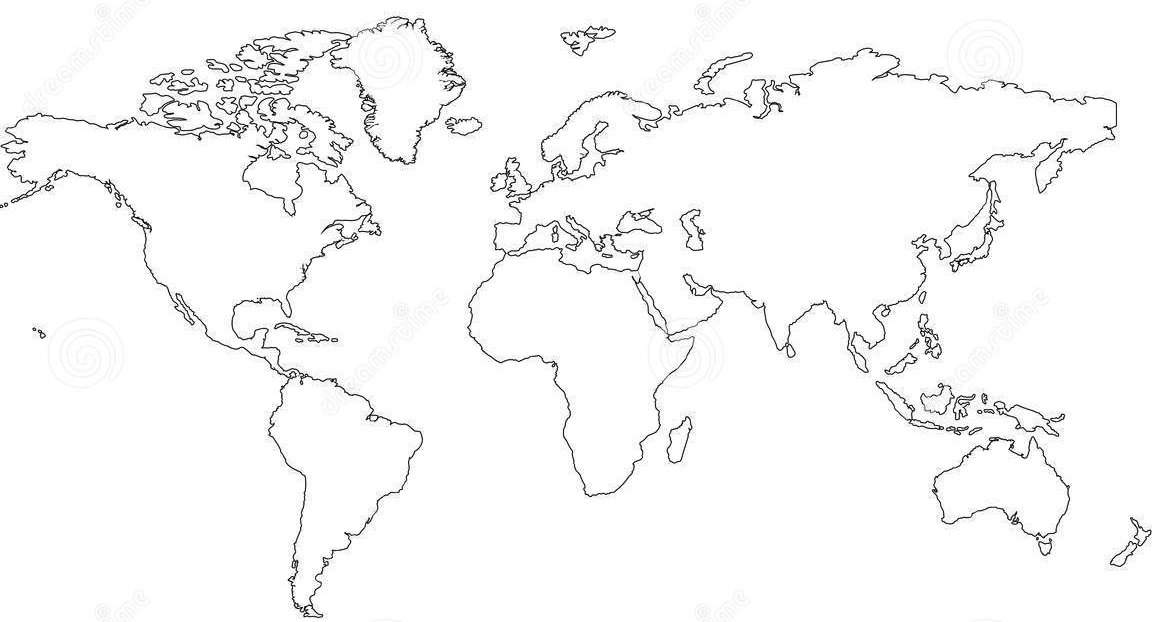 Include lifespan for each person Ibn Battuta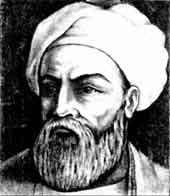 ______ - ______Marco Polo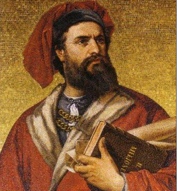 ______ - ______ Xuanzang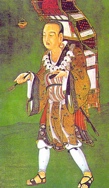 ______ - ______ Margery Kempe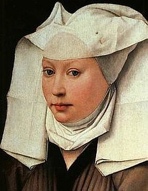 ______ - ______ Home/Country of OriginDates of TravelReligionPurpose of TravelSignificance – why is he or she important?